ПОВЕСТКА ДНЯКомитета по аудиту общественно значимых организаций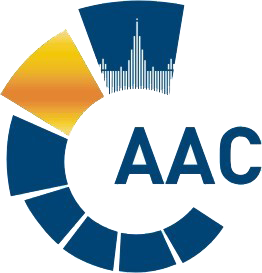 САМОРЕГУЛИРУЕМАЯ ОРГАНИЗАЦИЯ АУДИТОРОВ     АССОЦИАЦИЯ «СОДРУЖЕСТВО» 
член Международной Федерации Бухгалтеров (IFAC)(ОГРН 1097799010870, ИНН 7729440813, КПП 772901001) 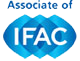 119192, г. Москва, Мичуринский проспект, дом 21, корпус 4. т: +7 (495) 734-22-22, ф: +7 (495) 734-04-22, www.auditor-sro.org, info@auditor-sro.org Дата проведения    - 26 февраля 2021 годаНачало заседания   - с 10.00 до 11.45Форма проведения заседания – очная (дистанционно)№ВопросДокладчик1О сокращении расходов СРО ААС в 2021 – 2022 гг.Член КАОАлтухов К.В.2Об изменении системы уплаты членских взносов в СРО ААС.Член КАОАлтухов К.В.3Статус рассмотрения Дисциплинарного кодекса СРО ААС.Сопредседатель КАОБуян И.А.4Утверждение плана работы КАО на первое полугодие 2021 года.Сопредседатель КАОСамойлов Е.В.5Ротация сопредседателя КАО с 01.06.2021 г.Сопредседатель КАОСамойлов Е.В.6Разное:6.1.  Обсуждение вопросов, озвученных на Правлении СРО ААС 19.02.2021 г.;6.2. О создании рабочей группы по формированию предложений по внесению изменений и дополнений в Дисциплинарный кодекс СРО ААС;6.3. О создании рабочей группы по формированию предложений внесению изменений и дополнений в отчет членов СРО ААС.Сопредседатель КАОБуян И.А.